The Parish of Boxmoor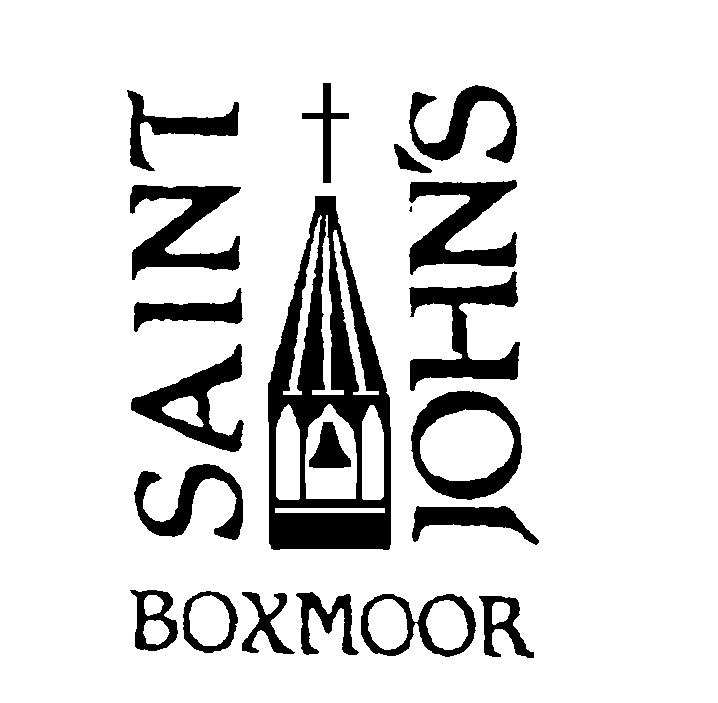 St John’s Boxmoor, St Stephen’s Chaulden & St Francis’ Hammerfield__________________________________________________________________________________________________________________________________________________________________________________________________________________________________________________________________________________________________________________________________________________________________No. 3798                                                                            	10 May 2020ALL PUBLIC ACTS OF WORSHIP ARE SUSPENDED WITHIN THE PARISH BY ORDER OF THE ARCHBISHOPS OF CANTERBURY AND YORK& Our churches are shut to the public until further notice.YOUR PRAYERS ARE ASKED FOR:all who are infected or affected by the Coronavirus pandemic:	our Hospitals and all health professionals			for all who are infected and their families	our Schools, shops, and other services			for all who are self-isolating and anxious	HM Government and advisors				for all where relationship are violent or brokenthose who are ill: Lynsey Abbott, Becky, Trevor Boyce, Catherine, Derek Cordery, Michele Finch, John Hutton, Beryl King, Leah, Baby Chloё Lear, Lizzie, Paul McCormick, Elizabeth McDonald, Vicky, Pauline Webb; those with ongoing needs: Richard Berry, Sheila Charge, Val Darvill, Margaret Delph, Rev’d Ivor Dowse, Andrew Gunning, Margaret Gunning, Jean Hammond, Steve Hanwell, Jean Harries, Pam Hart, Tom Hood, Anne Hosier, Catherine Keppel, Nicholas King, Sheila Lewis, Brian Laidlaw, Samuel & James Lockyer, Rev’d Rex Merry, Ruth Merry, Steve Randall, Godfrey Rock, Marion Roff, Jean Stevens, Beryl Taylor, Jayne Taylor, Jim Taylor, Ken Warby, Christine Wilson, Rory Wilson, Mike Winch;If you wish to be remembered at Morning and Evening Prayer only, please contact the Vicar.those who have died recently: 
Len Taylor		funeral: 11 May, attended by family only – A Service of Thanksgiving will be arranged Eleanor ‘Lyn’ Bevan	funeral: 22 May, attendd by family onlyJenny Rodway, Jim Robertson, Margaret Edwards, Jeanie McKill, Donald Bruce, Jenny Wadeand we pray for their families and friends.Years mind 10 -16 May:  Sabina Hodgson (14.5.15), Barbara Martlew (16.5.15). Churches Together in Hemel Hempstead: Church of the Resurrection – Grovehill, Anglican/Free & Roman Catholic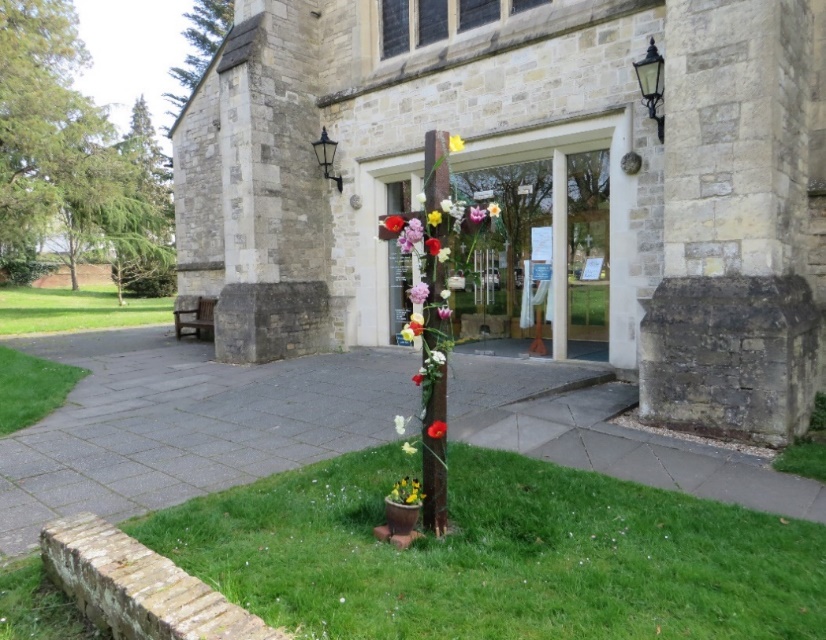 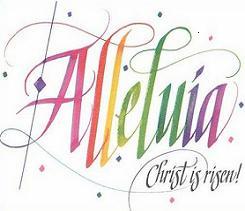 PARISH NOTICESEaster Cross:  Thank you to all who have been decorating the Cross outside St John’s – transforming an instrument of death and pain into a symbol of life, joy, and colour. The cross is bringing hope to our community. Please continue to decorate the Cross with flowers or material throughout these 50 days of Easter, but only if you happen to walk that way on your daily exercise. CORONAVIRUS UPDATE:  The Bishops of the Church of England met last week and decided upon a three-phase return to worshipping as a gathered Church once again. The first phase, now effected, is that clergy allowed back into our church buildings to pray; preside at the Eucharist, and stream services. Sadly, the church buildings remain closed to our general congregation and the public at large. But…This Sunday the Vicar will preside at the Eucharist at the High Altar in St John’s, on St John’s day, for the first time in 8 weeks. This Eucharist will be filmed and uploaded to our website for you to join in – if you wish, at 9.30am or at a later time to suit you. A recording of Choral Evensong from last year’s Music Festival is available on the website for those who would like to ‘attend’ Evensong.Worship resources remain available on our Website www.stjohnsboxmoor.org.uk/suspended-services-resources, with new content (hymns, sermons, Orders of Service) added each week. As the Government announces if there will be any changes to lockdown on Sunday, lease continue to pray for our key workers; for all who are sick; for those who mourn; for those who are anxious or lonely; and for one another as we journey together (but separately) through this devastating pandemic. Thank you to all who continue to phone and show love and care to members of our Parish. Please continue to let the clergy know if you are need, in any way. The clergy continue to hold you, the nation, and the life of our Parish, in their prayers each day.Worshipping without the internet:  There are some members of the congregation who struggle with the internet or don’t have a computer. Hopefully you have been receiving the Order of Service for the Parish Eucharist from your buddies or another source. If you would like to join a service via the Phone, the Church of England has launched DAILY HOPE – a 24 hour free-phone line with a service, music, prayers etc. Call 0800 804 8044.Eleanor ‘lyn’ bevan rip:  We offer our condolences to the family of Lyn Bevan who died last week. Lyn was heavily involved with our Junior Church in former years and recently her granddaughter, Amy, was a chorister at St John’s. Her funeral will be held on 22 May.FROM THE CHURCHWARDENs:  During this time of social distancing some remedial work has been done at St John’s. Rob Porter has repaired driveway; Job has started to remove the bushes on the south side of church to make a new rose bush garden; the benches are being taken away and repaired and painted in turn… but there is more that could be done outside, like: the iron gates at both the north and south boundary wall need stripping and repainting; the old main (north and south) doors to the church need stripping and re-varnishing. These jobs can be done in isolation and within the rules of isolation. The current weather is giving us the perfect conditions to do these jobs. If you would like to help please contact the Vicar /Job Rombout/ Lorrain Ioannou.Creative writing challenge: Can you write a 26 word story where each following word begins with the next letter of the alphabet? Post your story to our Facebook page. A great challenge to keep the grey-cells active. For example: Alan’s batting calmed down each friendly game having injured Jimmy Kemp looping madly near offside point … Online Coffee-Morning/ Evening Happy Hour: Our Online Social gatherings via Zoom seem to be going well. Everyone appears to be enjoying seeing each other. You would be most welcome to join these weekly gatherings.Please email the Vicar if you are interested and he’ll send you the link. Coffee Morning: Wednesdays at 11.00am	Evening Happy Hour: Thursdays at 8.15pm						Theme for the week (optional): Beer and hatsProm Praise: You might like to try, as a one off, a different style of worship while we are on lockdown. This annual event has gone virtual this year. https://www.royalalberthall.com/tickets/events/2020/virtual-prom-praise/  DENS SUPPORT:  Thanks to all who continue to support the work DENS do in our community. Please see their website https://www.dens.org.uk for items they desperately need for the Food Bank. If you are able to donate, money or produce, they would be hugely grateful – their services are in need more than ever during lockdown.Prayer and pictures:  At Morning and Evening Prayer each month every member of the Church community is prayed for by name. The Vicar misses seeing your faces – can you help him out by sending to him a picture of you and your family? Pictures can either be posted to the Vicarage or emailed on the address below. Thank you to those who have already sent pictures in.Newsletter by email: You can receive a copy of this Newsletter every week by email. Send your email address to stjohnchurchnews@stjohnsboxmoor.org.uk and you will be added to the distribution list.TEXT GIVING: Not everyone carries cash around with them.  Not everyone is able to give regularly to the Church or via Direct Debit.  But would giving via Text Message help?  Please see details in the Pews or Text PLATE 5 to give £5, or PLATE 10 to give £10, to 70085.			Parish Office: 01442 260299   		office@stjohnsboxmoor.org.uk			Vicar: 01442 243258			vicar@stjohnsboxmoor.org.uk			Associate Minister: 07961 980158	associateminister@stjohnsboxmoor.org.ukhttps://www.stjohnsboxmoor.org.ukSunday 10 May:St John, Apostle & Evangelist – Patron Saint of this ParishSt John, Apostle & Evangelist – Patron Saint of this ParishSt John’s9.30am10.00amThe Parish Eucharist – Patronal Festival – worship resources will be available online as the Vicar alone offers the Eucharist in church – A recording will be available at 9.30am on the Parish website.A Live Streaming of the Service at St Albans Abbey, the Mother Church of the Diocese, can be joined viahttps://www.youtube.com/user/stalbanscathedral	our homes7.00pmLight a Candle to share the Light of ChristWednesdayThursday St Matthias11.00am8.15pmNo public Services during the Week.Coffee Morning via Zoom – request link from the VicarHappy Hour Drinks via Zoom – request link from the VicarDo please make use of the Daily Prayer materials on the Website.Sunday 17 May:Sixth Sunday of EasterSixth Sunday of Easter	St John’s9.30am10.00amThe Parish Eucharist– worship resources will be available online as the Vicar alone offers the Eucharist in churchA Live Streaming of the Service at St Albans Abbey, the Mother Church of the Diocese, can be joined at via https://www.youtube.com/user/stalbanscathedral	our homes7.00pmLight a Candle to share the Light of Christ